Praca wyrównawcza  29.04.2020r.Pokoloruj obrazki według instrukcji   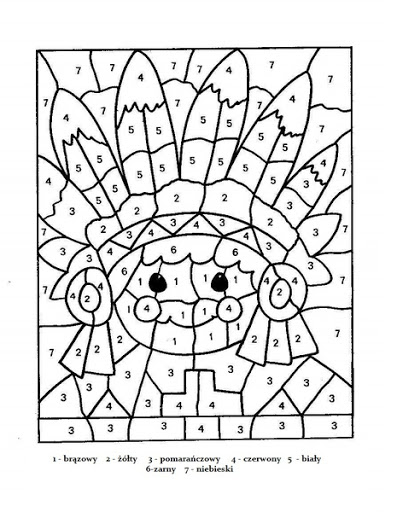 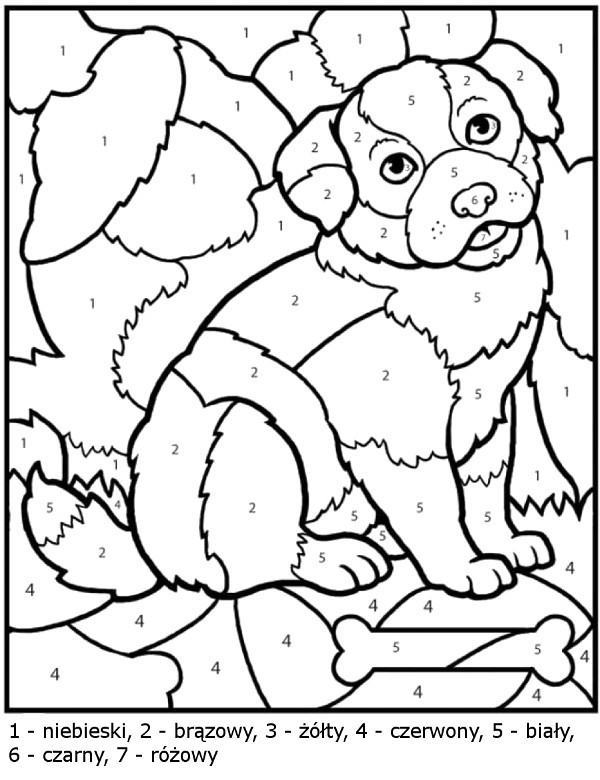 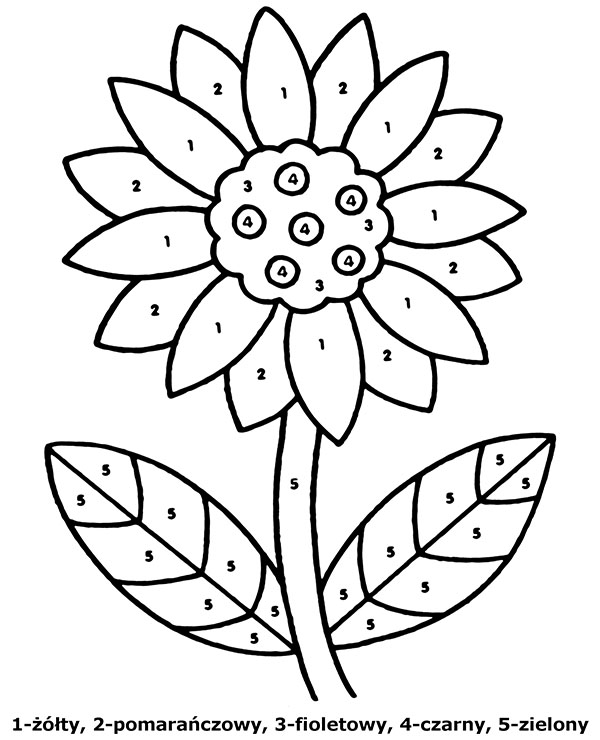 